LETTER TEMPLATE 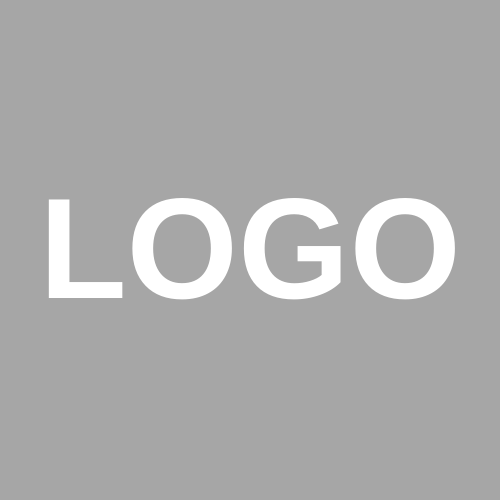 <Company Name><Address Line 1><Address Line 2><Address Line 3>From<HR Signatory Name>                                                                                      <DD/MM/YYYY>
<HR Signatory Designation><Office Address>To Whomsoever It May ConcernSub: Employment Letter  This is to certify that Mr / Ms <Employee Name> is employed as a permanent employee of <Company Name & Address>. He / She has been employed with us since <Date of Joining of employee> and his / her current designation and grade/level is <mention Designation, Grade/Level>. This certificate is issued at the request of the said employee for <mention reason> and <Company name> does not provide any guarantee or will accept any obligation arising out of its use by the aforesaid employee in whichever manner they deem fit. Regards For <Company Name><Name of Signatory><HR Designation>EMAIL TEMPLATETo Whomsoever It May ConcernSub: Employment Letter  This is to certify that Mr / Ms <Employee Name> is employed as a permanent employee of <Company Name & Address>. He / She has been employed with us since <Date of Joining of employee> and his / her current designation and grade/level is <mention Designation, Grade/Level>. This certificate is issued at the request of the said employee for <mention reason> and <Company name> does not provide any guarantee or will accept any obligation arising out of its use by the aforesaid employee in whichever manner they deem fit. Regards For <Company Name><Name of Signatory><HR Designation>